Country of dispatchFINLANDISO CodeFICertificate number (No)Competent ministry of exporting countryMinistry of Agriculture and Forestry of FinlandCompetent ministry of exporting countryMinistry of Agriculture and Forestry of Finland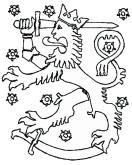 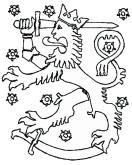 VETERINARY health certificatefor export of cervid hides and skins 
from Finland Competent central authority of exporting countryFinnish Food AuthorityCompetent central authority of exporting countryFinnish Food AuthorityVETERINARY health certificatefor export of cervid hides and skins 
from Finland Competent local authority issuing this certificateCompetent local authority issuing this certificateVETERINARY health certificatefor export of cervid hides and skins 
from Finland Name, address, telephone and e-mail of the consignor/exporterName, address, telephone and e-mail of the consignor/exporterName, address, telephone and e-mail of the consignee/importerI Identification of the goodsI Identification of the goodsI Identification of the goodsI.1 Type and name of products I.2 Species of animals and scientific nameI.2 Species of animals and scientific nameI.3 Treatment method of products I.4 Type of packaging  I.4 Type of packaging  I.5 Number of packagesI.6 Gross weight (kg)I.7 Net weight (kg)I.8 Date(s) of productionI.9 Identification marks of packages I.9 Identification marks of packages I.10 Container number(s) / Seal number(s) if applicableI.11 Conditions for storage and transportI.11 Conditions for storage and transportII Origin of the goodsII Origin of the goodsII.1 Country of origin (of hides and skins) and ISO CodeII.1 Country of origin (of hides and skins) and ISO CodeII.2 Name and address of manufacturing plant and approval/registration numberII.2 Name and address of manufacturing plant and approval/registration numberII.3 Date of loadingII.4 Place of loadingII.5 Means of transportII.5 Means of transportCertificate number (No)III Destination of the goodsIII Destination of the goodsIII.1 Country of destination and ISO CodeIII.2 Place of destinationIV AttestationI, the undersigned Official Veterinarian do hereby certify that:the hides and skins described above were derived from animals slaughtered or hunted in Finland; Finland is free from foot-and-mouth disease and rinderpest according to the OIE Terrestrial Animal Health Code; the use of the hides and skins was not restricted due to any other OIE-listed disease; the hides and skins were treated at (a) manufacturing plant(s) that are under the supervision of the competent authority of Finland and have been treated before loading with a method of preservation that ensures sanitary safety of the goods; andthe hides and skins originate from animals of species not listed as endangered by CITES.Done at (place) Date  Official stamp (1) Official stamp (1) Signature of the official veterinarian (1)Signature of the official veterinarian (1)Signature of the official veterinarian (1)Signature of the official veterinarian (1)Official stamp (1) Official stamp (1) Name clarification and official position in capital lettersName clarification and official position in capital lettersName clarification and official position in capital lettersName clarification and official position in capital lettersOfficial stamp (1) (1)  Signature and stamp must be in a different colour to that of the printed certificate(1)  Signature and stamp must be in a different colour to that of the printed certificate(1)  Signature and stamp must be in a different colour to that of the printed certificate(1)  Signature and stamp must be in a different colour to that of the printed certificate(1)  Signature and stamp must be in a different colour to that of the printed certificate(1)  Signature and stamp must be in a different colour to that of the printed certificate